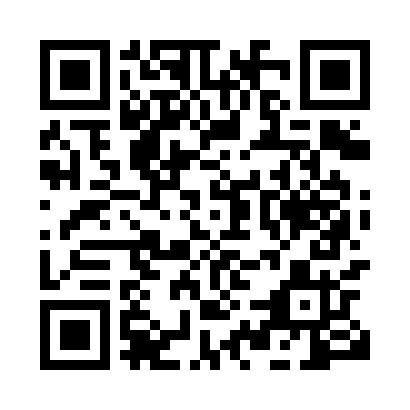 Prayer times for Bebamboue, CameroonWed 1 May 2024 - Fri 31 May 2024High Latitude Method: NonePrayer Calculation Method: Muslim World LeagueAsar Calculation Method: ShafiPrayer times provided by https://www.salahtimes.comDateDayFajrSunriseDhuhrAsrMaghribIsha1Wed4:596:1012:173:376:247:312Thu4:596:1012:173:376:247:313Fri4:586:1012:173:376:247:324Sat4:586:1012:173:376:247:325Sun4:586:1012:173:386:247:326Mon4:576:1012:173:386:247:327Tue4:576:0912:173:386:247:328Wed4:576:0912:173:386:247:329Thu4:576:0912:173:386:247:3210Fri4:576:0912:173:396:247:3211Sat4:566:0912:173:396:247:3312Sun4:566:0912:163:396:247:3313Mon4:566:0912:163:396:247:3314Tue4:566:0912:163:406:247:3315Wed4:566:0912:173:406:247:3316Thu4:556:0912:173:406:247:3317Fri4:556:0912:173:406:247:3418Sat4:556:0912:173:406:257:3419Sun4:556:0912:173:416:257:3420Mon4:556:0912:173:416:257:3421Tue4:556:0912:173:416:257:3422Wed4:556:0912:173:416:257:3523Thu4:556:0912:173:426:257:3524Fri4:556:0912:173:426:257:3525Sat4:556:0912:173:426:257:3526Sun4:556:0912:173:426:267:3627Mon4:556:0912:173:436:267:3628Tue4:556:0912:173:436:267:3629Wed4:556:0912:183:436:267:3630Thu4:556:0912:183:436:267:3731Fri4:556:0912:183:446:277:37